РЕПУБЛИКА СРБИЈАНАРОДНА СКУПШТИНА 
Одељење за односе с јавношћуДатум: 13. фебруар 2015. годинеН А Ј А В А  ДОГАЂАЈАза среду, 18. фебруар 2015. годинеУ организацији Одбора за образовање, науку, технолошки развој и информатичко друштво биће одржано јавно слушање на тему „Нацрт закона о уџбеницима“, у среду, 18. фебруара 2015. године. 	Јавно слушање се одржава у Дому Народне скупштине, Трг Николе Пашића 13, у Малој сали,  са почетком у 11.00 часова.Позивамо вас да медијски пропратите догађај.У прилогу вам достављамо програм јавног слушања.Акредитације можете слати на факс: 011/3226-501 или e-mail: infosluzba@parlament.rs.  Хвала на сарадњи!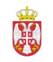 РЕПУБЛИКА СРБИЈАНАРОДНА СКУПШТИНАОДБОР ЗА ОБРАЗОВАЊЕ, НАУКУ, ТЕХНОЛОШКИ РАЗВОЈ И ИНФОРМАТИЧКО ДРУШТВОорганизује јавно слушањe на тему:„НАЦРТ ЗАКОНА О УЏБЕНИЦИМА“Дом Народне скупштине (Мала сала), Трг Николе Пашића 13 Среда, 18. фебруар 2015. године, у 11:00 часова                                                                        11:00 - 11:05 Oтварање јавног слушања и поздравна речмр Александра Јерков, председнца Одбора за образовање, науку, технолошки развој и информатичко друштво11:05 – 11:20 Уводна реч о Нацрту закона о уџбеницимадр Срђан Вербић, министар просвете науке и технолошког развоја11:20 – 11:35   Тема: Доступност и могућност избора уџбеника и наставних   средставаУводничар: проф. др Зорана Лужанин, помоћница министра за развој и образовање у Министарству просвете, науке и технолошког развоја11:35 – 11:50  Тема: Наставна средства у функцији оспособљавања за   тржиште радаУводничар:     Милан Вукобрат, координатор удружења средњих стручних школа                  11:50 – 12:05           Тема:  Одобравање уџбеника и наставних средставаУводничар: Зоран Аврамовић, директор Завода за унапређивање образовања и васпитања  12:05 – 13:30 Дискусија